Об утверждении состава и положения об Экспертной комиссии по присвоению наименований улицам, площадям и иным территориям проживания граждан в сельском поселении Белоозерский сельсовет	В соответствии с Конституцией Российской Федерации, Федеральным законом Российской Федерации от 6 октября 2003 года № 131-ФЗ «Об общих принципах организации местного самоуправления в Российской Федерации», Уставом сельского поселения Белоозерский сельсовет МР Гафурийский район Республики Башкортостан, руководствуясь решением собрания депутатов сельского поселения № 81-172з от 17.12.2014г. «Об утверждении Порядка присвоения наименований улицам, площадям и иным территориям проживания граждан в сельском поселении Белоозерский сельсовет МР Гафурийский район Республики БашкортостанПОСТАНОВЛЯЮ:1. Утвердить состав Экспертной комиссии по присвоению наименований улицам, площадям и иным территориям проживания граждан в сельском поселении Белоозерский сельсовет МР Гафурийский район Республики Башкортостан, согласно приложению №1 к настоящему постановлению.2. Утвердить положение об Экспертной комиссии по присвоению наименований улицам, площадям и иным территориям проживания граждан в сельском поселении Белоозерский сельсовет МР Гафурийский район Республики Башкортостан, согласно приложению №2 к настоящему постановлению.3. Председателю Экспертной комиссии по присвоению наименований улицам, площадям и иным территориям проживания граждан в сельском поселении Белоозерский сельсовет МР Гафурийский район Республики Башкортостан организовать деятельность комиссии в соответствии с настоящим положением.4. Настоящее постановление подлежит опубликованию на сайте администрации и вступает в силу после его официального опубликования.5. Контроль над выполнением данного постановления оставляю за собой.	Глава сельского поселения							Р.А.МухарямовПриложение № 1к постановлению администрациисельского поселения Белоозерский сельсоветот 22.03.2016 г № 66Состав Экспертной комиссиипо присвоению наименований улицам, площадям и иным территориям проживания граждан в сельском поселении Белоозерский сельсоветПредседатель комиссии: глава сельского поселения Белоозерский сельсовет Р.А.МухарямовЗаместитель председателя комиссии: управделами АСП Белоозерский сельсовет Л.И.ВасильеваСекретарь комиссии: Инспектор ВУС АСП Белоозерский сельсовет Т.А.ШароваЧлены комиссии:Депутаты Совета СП Белоозерский сельсовет:1.Медведев А.А.2. Сагидуллин Г.З3.Лебедева Т.А.4.Максимова С.Н.5.Салеев И.А.6.Икшигулов М.С.7.Федорова Т.В.8.Бакиров Р.З.9.Осипова Л.М.
Приложение №2к постановлению        администрациисельского поселенияРеспублики ДагестанОт 22.03.2016 г. № 66ПОЛОЖЕНИЕоб Экспертной комиссии по присвоению наименований улицам, площадям и иным территориям проживания граждан в сельском поселении Белоозерский сельсовет МР Гафурийский район Республики БашкортостанНастоящее положение устанавливает порядок работы Экспертной комиссии по присвоению наименований улицам, площадям и иным территориям проживания граждан в сельском поселении Белоозерский сельсовет МР Гафурийский район Республики Башкортостан (далее- Экспертная комиссия).Общие положения1.1. Экспертная комиссия создается постановлением администрации сельского поселения Белоозерский сельсовет МР Гафурийский район Республики Башкортостан в целях упорядочения адресного хозяйства, рассмотрения предложений о наименовании, переименовании улиц, площадей и иных территорий проживания граждан.1.2. В своей деятельности Экспертная комиссия руководствуется Конституцией Российской Федерации, Конституцией Республики Башкортостан, «Порядком присвоения наименований улицам площадям и иным территориям проживания граждан в сельском поселении Белоозерский сельсовет МР Гафурийский район Республики Башкортостан, утвержденным решением собрания депутатов сельского поселения, настоящим положением и иными нормативными правовыми актами.1.3. Экспертная комиссия осуществляет свою деятельность на основании предложений о наименовании территорий проживания граждан:-органов государственной власти Российской Федерации и Республики Башкортостан;-депутатов собрания сельского поселения;-общественных объединений;-организаций и трудовых коллективов;-органов территориального общественного самоуправления;-инициативных групп граждан сельского поселения численностью не менее 10 граждан.Предложение о наименовании, переименовании улиц, площадей и иных территорий проживания граждан должно содержать:-предлагаемое наименование;-подробное обоснование необходимости наименования территории проживания граждан;-наименование и юридический адрес органа власти, общественного объединения, организации и подпись уполномоченного лица или подпись, фамилию, имя, отчество, адрес регистрации по месту жительства граждан, внесших предложение.1.4. Предложения по присвоению наименований, переименований улиц, площадей и иных территорий проживания граждан вносятся в письменном виде в администрацию сельского поселения.Внесенные и зарегистрированные в установленном порядке предложения по присвоению наименований объектам на территории сельского поселения в течение 3-х рабочих дней направляются в Экспертную комиссию для изучения.1.5. Экспертная комиссия в течение 15 календарных дней со дня поступления предложения по присвоению наименований улицам, площадям и иным территориям проживания граждан на территории сельского поселения выносит экспертное заключение по предложению по присвоению наименования с учетом мнения населения. Указанное заключение Экспертной комиссии в течение 3-х рабочих дней направляется  главе сельского поселения Белоозерский сельсовет МР Гафурийский район Республики Башкортостан для принятия решения.1.6. Присвоение (отклонение предложений о присвоении) наименований территориям проживания граждан осуществляется постановлением Администрации сельского поселения Белоозерский сельсовет МР Гафурийский район Республики Башкортостан.1.7. В компетенцию комиссии входит:1.7.1. рассмотрение предложений;1.7.2. подготовка заключений с принятием одного из решений:-поддержать предложение;-рекомендовать инициатору предложения увековечить память события или гражданина в других формах;-отклонить предложение с обоснованием причин отказа.Для выяснения мнения населения, Экспертная комиссия готовит для опубликования в средствах массовой информации материалы о внесенных предложениях с указанием срока и адреса подачи замечаний и предложений по ним.1.7.3. публикация в средствах массовой информации материалов о внесенных предложениях с указанием срока и адреса подачи замечаний и предложений по ним.2. Организация деятельности Экспертной комиссии.2.1. В состав Экспертной комиссии входят  депутаты совета сельского поселения Белоозерский сельсовет МР Гафурийский район Республики Башкортостан, представители Администрации сельского поселения Белоозерский сельсовет МР Гафурийский район Республики Башкортостан. 2.2. Экспертная комиссия проводит заседания по мере необходимости.2.3. Заседание Экспертной комиссии считается правомочным, если на нем присутствует более половины ее членов. Члены Экспертной комиссии обладают равными правами. Решения Экспертной комиссии принимаются на ее заседаниях простым большинством голосов от общего числа присутствующих на заседании членов Экспертной комиссии. Экспертная комиссия по итогам рассмотрения представленных документов и изучения общественного мнения готовит заключение по форме согласно приложению к настоящему положению.2.4. Протокол заседания комиссии подписывает председатель комиссии (в случае его отсутствия – заместитель председателя).3. При наименовании и переименовании улиц, площадей и иных территорий проживания граждан сельского поселения должны учитываться следующие основные требования:-наименования должны быть благозвучными, удобными для произношения, краткими и легко запоминающимися;-наименования должны отражать наиболее существенные индивидуальные характеристики объекта наименования;-наименования должны органически вписываться в существующую систему наименований, сочетаться с наименованиями смежных территорий проживания граждан;-наименования должны состоять не более чем из трех слов.Присвоение одного и того же наименования нескольким территориям проживания граждан в пределах сельского поселения не допускается.Наименование и переименование улиц, площадей и других составных частей сельского поселения должны производиться с учетом мнения местного населения, географических, исторических, национальных, культурно-бытовых и иных местных условий.Глава администрацииБелоозерский сельсовет МР Гафурийский район Республики Башкортостан							Р.А.МухарямовПриложениек положению об Экспертной комиссии по присвоению наименований улицам, площадям и иным территориям проживания граждан в сельском поселении Белоозерский сельсовет МР Гафурийский район Республики БашкортостанЗАКЛЮЧЕНИЕЭкспертной комиссии по присвоению наименований улицам, площадям и иным территориям проживания граждан в сельском поселении Белоозерский сельсовет МР Гафурийский район Республики Башкортостанс. Белое Озеро                                                                       «___»_________20___г.На заседании присутствовали:Председатель комиссии______________________________________________Члены комиссии:__________________________________________________________________________________________________________________________________________________________________________________________________________________________________________________________________________________________________________________________________________________________________________________________________________________________________________________________________________________________________________________________________________________________________________________________________________________________________________________________________________________________________________________________________________________________________________________________________________________________________________________________________________________________На заседании рассмотрены вопросы о наименовании_______________________________________________________________________________________(перечисление территорий, нуждающихся в наименовании)________________________________________________________________________________________________________________________________________________________________________________________________________________________________________________________________________Экспертной комиссией рассмотрены следующие поступившие предложения о наименовании____________________________________________________________________________________________________________________________________________________________________________________________________________________________________________________________________________________________________________________________________________________________________________________(перечисление поступивших предложений о наименовании и от кого поступило)Экспертная комиссия, рассмотрев представленные документы, решила:____________________________________________________________________________________________________________________________________________________________________________________________________________________________________________________________________________________________________________________________________________________________________________________________________________Решение принято голосованием:«ЗА»- _______голосов, «ПРОТИВ»- _______голосов, воздержались________Председатель комиссии ___________________________(подпись)Секретарь комиссии ______________________________(подпись)БАШ?ОРТОСТАН РЕСПУБЛИКА№Ы;АФУРИ РАЙОНЫ МУНИЦИПАЛЬ РАЙОНЫНЫҢ А?К!Л АУЫЛ СОВЕТЫ  АУЫЛ БИЛӘМӘ№Е ХАКИМИӘТЕ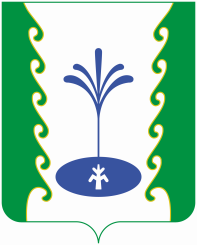 АДМИНИСТРАЦИЯ СЕЛЬСКОГО ПОСЕЛЕНИЯ БЕЛООЗЕРСКИЙ СЕЛЬСОВЕТ МУНИЦИПАЛЬНОГО РАЙОНА ГАФУРИЙСКИЙ РАЙОНРЕСПУБЛИКИ БАШКОРТОСТАН?АРАРПОСТАНОВЛЕНИЕ« 22 » март  2016 й.№ 66« 22 » марта .